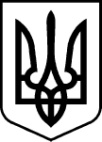 РАХІВСЬКА РАЙОННА державна адміністраціязАКАРПАТСЬКОЇ ОБЛАСТІрАХІВСЬКА РАЙОННА ВІЙСЬКОВА адміністраціяРОЗПОРЯДЖЕННЯ17.03.2023                                         м. Рахів                                                     № 20Про територіальні спеціалізовані служби цивільного захисту Відповідно до статей 6 і 39 Закону України „Про місцеві державні адміністрації”, статей 4, 8 і 15 Закону України „Про правовий режим воєнного стану”, статті 25 Кодексу цивільного захисту України, указів Президента України від 24 лютого 2022 року № 64/2022 „Про введення воєнного стану                  в Україні” (із змінами), № 68/2022 „Про утворення військових адміністрацій”, розпорядження Кабінету Міністрів України від 24 лютого 2022 року № 179-р „Про організацію функціонування єдиної державної системи цивільного захисту в умовах воєнного стану”, постанов Кабінету Міністрів України від        9 січня 2014 року № 11 „Про затвердження Положення про єдину державну систему цивільного захисту” (із змінами), від 11 березня 2015 року № 101 „Про затвердження типових положень про функціональну і територіальну підсистеми єдиної державної системи цивільного захисту” (із змінами), від 8 липня 2015 року № 469 „Про затвердження Положення про спеціалізовані служби цивільного захисту” (із змінами), розпорядження голови облдержадміністрації – начальника облвійськадміністрації 06.03.2023 № 220 „Про територіальні спеціалізовані служби цивільного захисту”, з метою забезпечення належного функціонування територіальних спеціалізованих служб цивільного захисту та у зв’язку із кадровими та структурними змінами:       1. Затвердити територіальні спеціалізовані служби цивільного захисту місцевого рівня згідно з додатками 1 і 2, що додаються.        2. Визнати такими, що втратили чинність розпорядження голови райдержадміністрації 15.04.2016 № 133 „Про територіальні спеціалізовані служби цивільного захисту місцевого рівня” та 16.06.2021 № 102 „Про внесення змін до розпорядження голови райдержадміністрації 15.04.2016 № 133 „Про  територіальні спеціалізовані служби цивільного захисту місцевого рівня”.3. Відділу цивільного захисту та оборонної роботи спільно з керівниками територіальних спеціалізованих служб цивільного захисту місцевого рівня:3.1. Привести у відповідність із кадровими та структурними змінами територіальні спеціалізовані служби цивільного захисту місцевого рівня (положення про відповідні спеціалізовані служби, організаційну структуру, переліки сил і засобів, схеми оповіщення, плани реагування на надзвичайні ситуації, плани цивільного захисту на особливий період, порядок взаємодії з іншими службами, порядок залучення сил і засобів служб до ліквідації надзвичайних ситуацій) до 20 березня 2023 року.3.2.  Про проведену роботу проінформувати управління цивільного захисту облдержадміністрації – обласної військової адміністрації до 22 березня 2023 року згідно з додатками 1 і 2.4. Контроль за виконання розпорядження покласти на заступника голови районної державної адміністрації – начальника районної військової адміністрації Молдавчука І.М.Голова районної державної адміністрації – начальник районної  військової       адміністрації                                     Владіслав КИЧ